                        		                    ROMÂNIA                                                                                                                			               JUDEŢUL BIHOR                                                                                                                                        	          CONSILIUL LOCAL AL COMUNEI SĂLARD                                                                		         Sălard, Nr .724,C.P. 417450, Judeţul Bihor                 		     	           CÎF:4641318, Tel /Fax: 0259/441049                                             	       e-mail: primariasalard@yahoo.com ,comunasalardbh@gmail.com                                                                                                                   				                     web.site: www.salard.ro ___________________________________________________________________________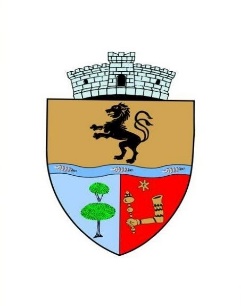 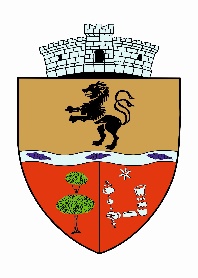 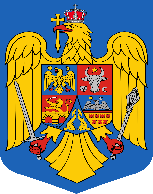 H O T Ă R Â R E A  Nr.   1                                                                                                                                                                            din 08.01.2024                                                                                                                                                                          		      privind  aprobarea Ordinii de zi a şedinţei  extraordinare a Consiliului local al comunei Sălard  din data de 8 ianuarie 2024  	 Având  în  vedere  Dispoziția  primarului nr. 2 /08.01.2024  privind  convocarea  ședintei extraordinare  a  Consiliului  Local  al  Comunei  Sălard  pentru  data de 8 ianuarie 2024,                                                                                                                                                        	Luând în considerare   prevederile  art. 135 din  OUG  Nr.57/2019 privind Codul administrativ,                                                                                                                                                              	În   temeiul  art.139 ,196, alin(1) , lit a)  din OUG  Nr.57/2019 privind Codul administrativ,cu modificările și completările ulterioare,                                                                                                           			           CONSILIUL LOCAL AL COMUNEI SĂLARD                                                             						       HOTĂRĂȘTE:                                                                                      Art.1.Se aprobă  ordinea  de  zi  a  ședintei  extraordinare  a  Consiliului  Local  al  Comunei  Sălard  pentru  data  de  08.01.2024   , conform  Dispoziției  de  convocare nr. 2 din  04.01.2024 , emisă de  primarul comunei Sălard,   după cum urmează :                                                                                                                                                                                                                     1.Proiect de hotărâre privind aprobarea ordinii de zi a sedinței extraordinare din  8 ianuarie   2024                                                                                                                                                             Inițiator: primar - Nagy   Miklos                                                                                                                                      2.Proiect de hotărâre privind aprobarea procesului verbal al  şedinţei  ordinare a Consiliului local al comunei Sălard din data de  28 decembrie   2023                                                                                                           Inițiator: primar -  Nagy   Miklos                                                                                                                        3.Proiect de hotărâre  privind  acoperirea definitivă a deficitului secțiunii de dezvoltare al bugetului local  pe anul 2023 ,din excedentul bugetar al anilor precedenți                                                                              Inițiator: primar -  Nagy    Miklos                                                                                                                             Art.2.Prezenta hotărâre se comunică  prin grija secretarului  general cu:                                                                                         - Instituţia Prefectului- Judeţul Bihor                                                                                                                     - Primarul comunei Sălard                   PREŞEDINTE DE ŞEDINŢĂ,	                                                                                                                        	  GUBA JOZSEF-ROLLAND 		   	                     CONTRASEMNEAZĂ,			               			                 	             SECRETAR GENERAL UAT					                  		                     ADRIANA-GABRIELA DAMIANCvorum:13  voturi “pentru”,0 voturi ”împotrivă”,0“abtineri”,din totalul de 13 consilieri în funcție                         		         ROMÂNIA                                                                                                                			               JUDEŢUL BIHOR                                                                                                                                        	          CONSILIUL LOCAL AL COMUNEI SĂLARD                                                                		         Sălard, Nr .724,C.P. 417450, Judeţul Bihor                 		     	           CÎF:4641318, Tel /Fax: 0259/441049                                                                                                                     e-mail: primariasalard@yahoo.com ,comunasalardbh@gmail.com                                                                                                                   				                     web.site: www.salard.ro _________________________________________________________________________________H O T Ă R Â R E A  Nr. 2                                                                                                                                                                             				      din  08.01.2024    				     		                                                                                                                                                                                                  privind aprobarea procesului - verbal al  şedinţei extraordinare  a  Consiliului local  		                                                                       al comunei SĂLARD  din data de  28 decembrie  2023   	 Având  în  vedere  Dispoziția  primarului nr. 2/ 04.01.2024  privind  convocarea  ședintei  extraordinare  a  Consiliului  Local  al  Comunei  Sălard  pentru  data de 08.01.2024,                                             	Luând în considerare   prevederile  art. 138,alin.15 din  OUG  Nr.57/2019 privind Codul administrativ,                                                                                                                                                                                                                                                                                                                                                                                                                                           	În    temeiul  art.196, alin(1) , lit a)  din OUG  Nr.57/2019 privind Codul administrativ,cu modificările și completările ulterioare ,          	   CONSILIUL LOCAL AL COMUNEI SĂLARD                                                             	HOTĂRĂȘTE:    Art.1. Se aprobă  procesul - verbal al  şedinţei  ordinare  a  Consiliului local al comunei SĂLARD  din data de 28 decembrie   2023 , prezentat în anexă .                                                               Art.2.Procesul -verbal al sedinței ordinare  din data de  28 decembrie  2023 a fost aprobat în  forma propusă .        	                                                                                                                                                	    Art.3.Prezenta hotărâre se comunică prin grija secretarului general cu:                                      - Instituţia Prefectului - Judeţul Bihor                                                                                                                     - Primarul comunei Sălard                                                                                                                                                                                                                                                              		                  PREŞEDINTE DE ŞEDINŢĂ,	                                                                                                                 	     GUBA JOZSEF-ROLLAND 	                                         CONTRASEMNEAZĂ,			               			                         		   SECRETAR GENERAL UAT					                  			      DAMIAN ADRIANA-GABRIELA Cvorum:13  voturi “pentru”,0 voturi ”împotrivă”,0“abtineri”,din totalul de 13 consilieri în funcție ROMÂNIA                                                                                                              JUDEŢUL BIHOR                                                                                                                                                                   CONSILIUL LOCAL AL COMUNEI SĂLARD                                                                		       Sălard, Nr .724,C.P. 417450, Judeţul Bihor                 		                                 CÎF:4641318, Tel /Fax: 0259/441049                                                                                                                                                                                                                                                                                                                                                                                                                                                                                                                                                                                                                                                                                                                                                                                                            e-mail: primariasalard@yahoo.com ,comunasalardbh@gmail.com                                                                                                   web.site: www.salard.ro _____________________________________________________________________________H O T Ă R Â R E A  Nr.   3                                                                                                                                                                                         din 08.01.2024    privind  acoperirea definitivă a deficitului secțiunii de dezvoltare al bugetului local  pe anul 2023 ,din excedentul bugetar al anilor precedenți                                                                              Având în vedere proiectul de hotărâre inițiat de primarul comunei Sălard,precum și  raportul de specialitate  nr.    28    din    04.01.2024 întocmit de  Compartimentul  financiar-  contabil  , impozite si taxe,achizitii publice , cu privire la  acoperirea definitivă a deficitului secțiunii de dezvoltare al bugetului local  pe anul 2023 ,din excedentul bugetar al anilor precedenți ,                                                                                    Ținând cont de  :                                                                                                                                                                         -avizul consultativ  al Comisiei de specialitate din cadrul Consiliului Local  Sălard                                                                                                                                                   -referatul de aprobare a primarului comunei Sălard,in calitate de initiator al proiectului  de hotărâre                                                      -prevederile art. 58 alin.(1) lit c) din Legea nr. 273/2006 privind finanţele publice locale, cu modificări şi completări ulterioare,                                                                                                                                                                                                              -execuția bugetului local la data de 31.12.2023 privind  veniturile rezultate ale secțiunii de dezvoltare care  au fost mai mici față de cheltuielile efectuate ale aceleiași secțiuni, rezultând  un deficit al secțiunii de dezvoltare în sumă de 619.687,44 lei.                                                                                                                                             -Normele metodologice privind încheierea exercițiului bugetar al anului 2023, aprobate prin Ordinul ministrului finanțelor nr. 5389 din 15.12.2023, Cap. V, art. 5.16.3 (1), lit. b),                                                                                                                                                              -prevederile Legii nr. 24/2000, privind normele de tehnică legislativă pentru elaborarea actelor  normative, republicată, cu modificările şi completările ulterioare;                                                                                                                          În   temeiul art.  196, alin(1) , lit a)  din OUG  Nr.57/2019 privind Codul administrativ,cu modificările și completările ulterioare ,                                             		    							                                                                                         CONSILIUL LOCAL AL COMUNEI SĂLARD   				   			              HOTĂRĂȘTE:                   Art.1.Se  aprobă acoperirea definitivă a deficitului secțiunii de dezvoltare al bugetului local  pe anul 2023, in suma de 619.687,44 lei din excedentul bugetar al anilor precedenți.	Art.2.Cu ducerea la îndeplinire a prezentei hotărâri se încredințează primarul comunei Sălard si                             Compartimentul  financiar- contabil,impozite si taxe , achizitii publice .                                                                                                                               	Art.3.Prezenta  hotărâre  se comunică prin grija secretarului general  cu :                                                                                                   -Institutia  Prefectului-  Judetul Bihor                                                                                                                                       -Primarul comunei Salard                                                                                                                                                                                                                                                                                                                -Compartimentul  financiar contabil,impozite si taxe , achizitii publice                                                                                                    -Administratia Finantelor Publice Bihor                                                                                                                                                        	PREŞEDINTE DE ŞEDINŢĂ,	                                     CONTRASEMNEAZĂ,                                 GUBA  JOZSEF- ROLLAND                                         SECRETAR GENERAL UAT,					                     DAMIAN  ADRIANA - GABRIELA Cvorum:13  voturi “pentru”,0 voturi ” împotrivă”,0“abtineri”,din totalul de 13 consilieri în funcție     